Найди такие же буквы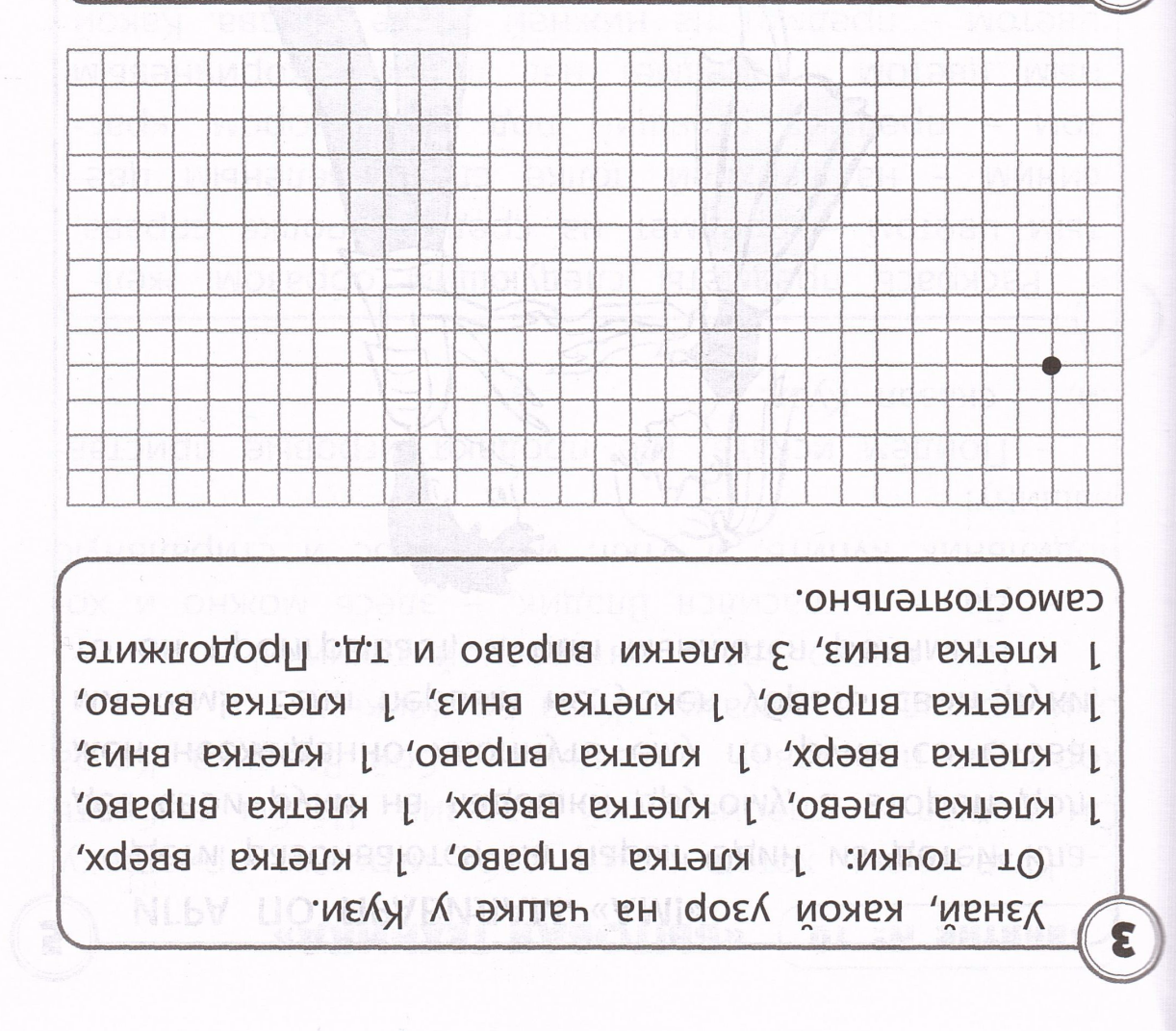 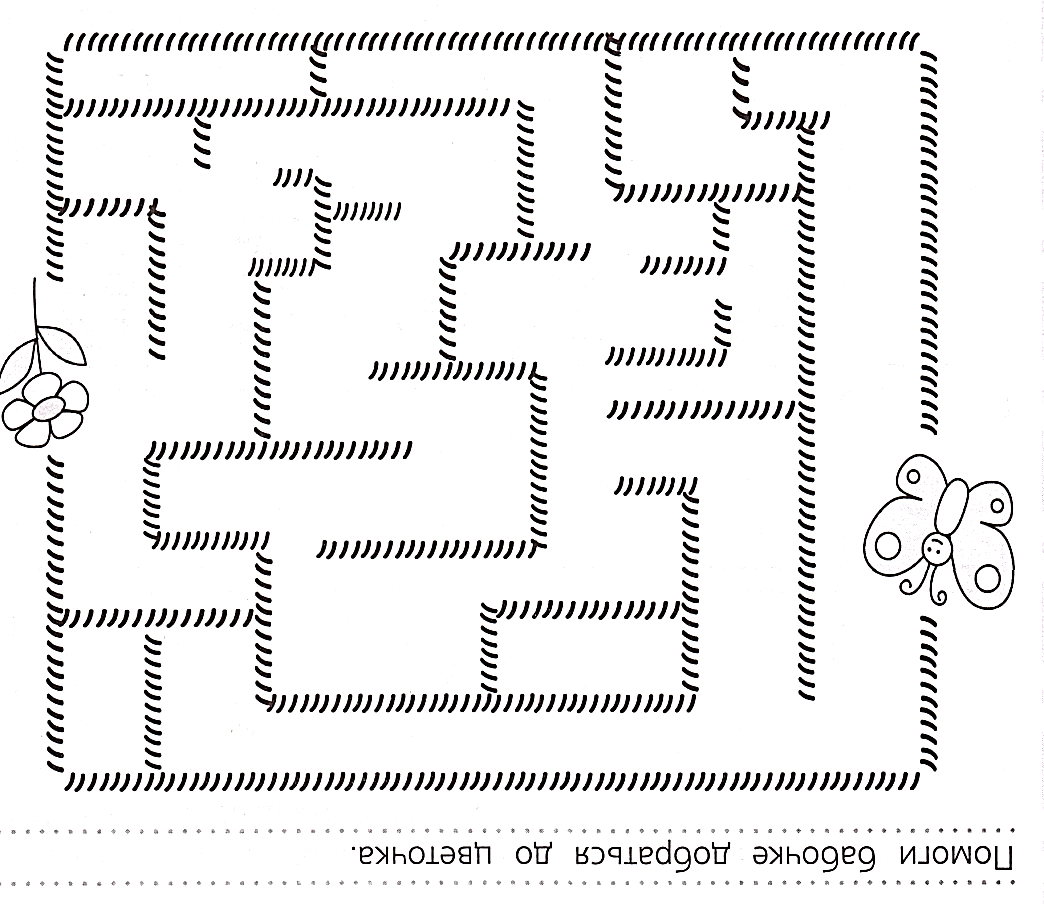 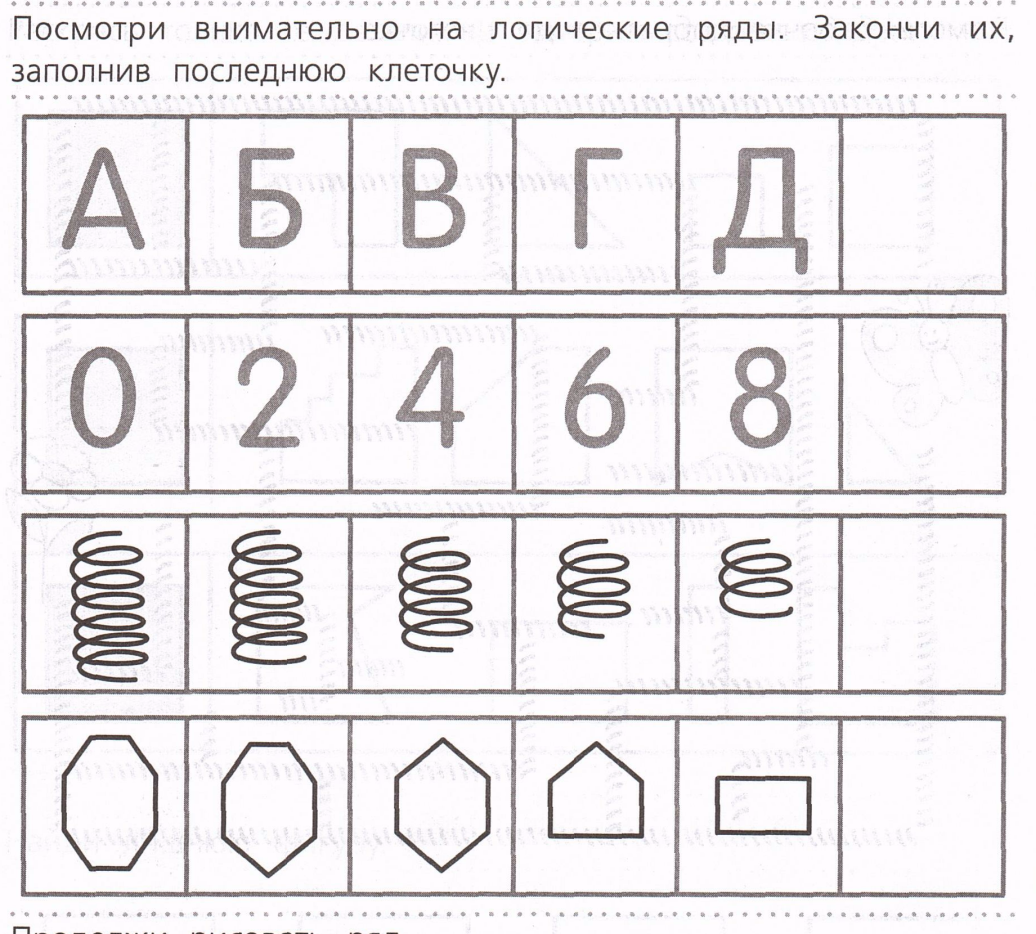 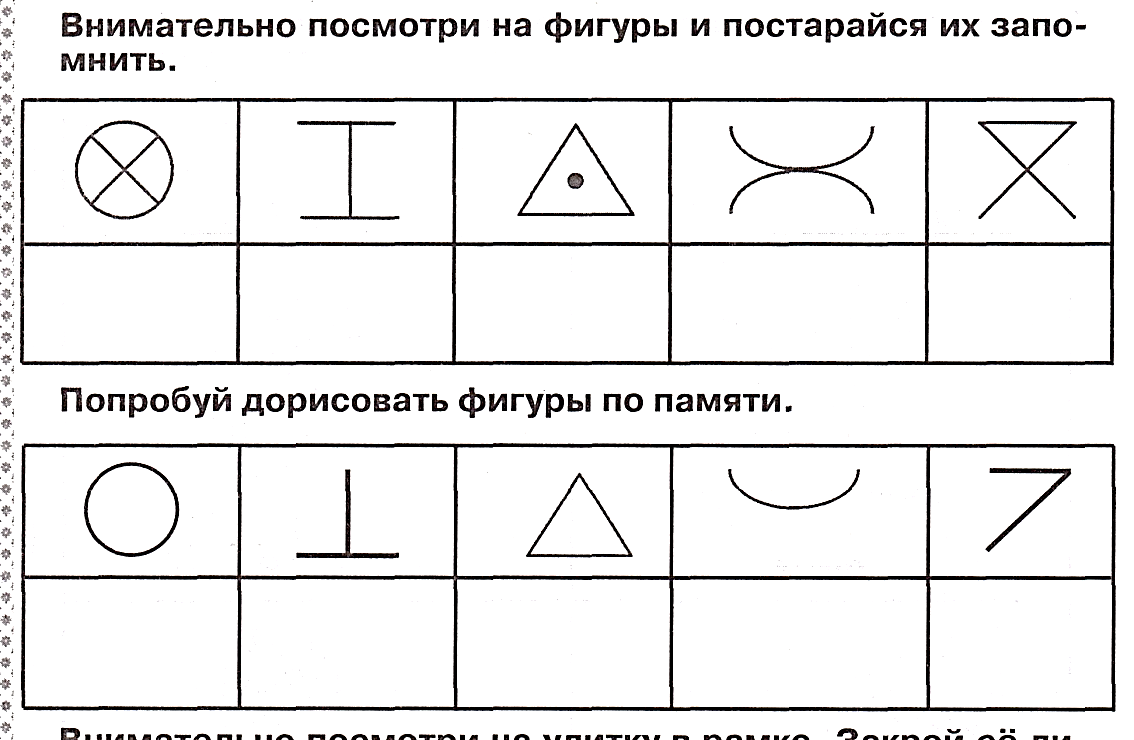 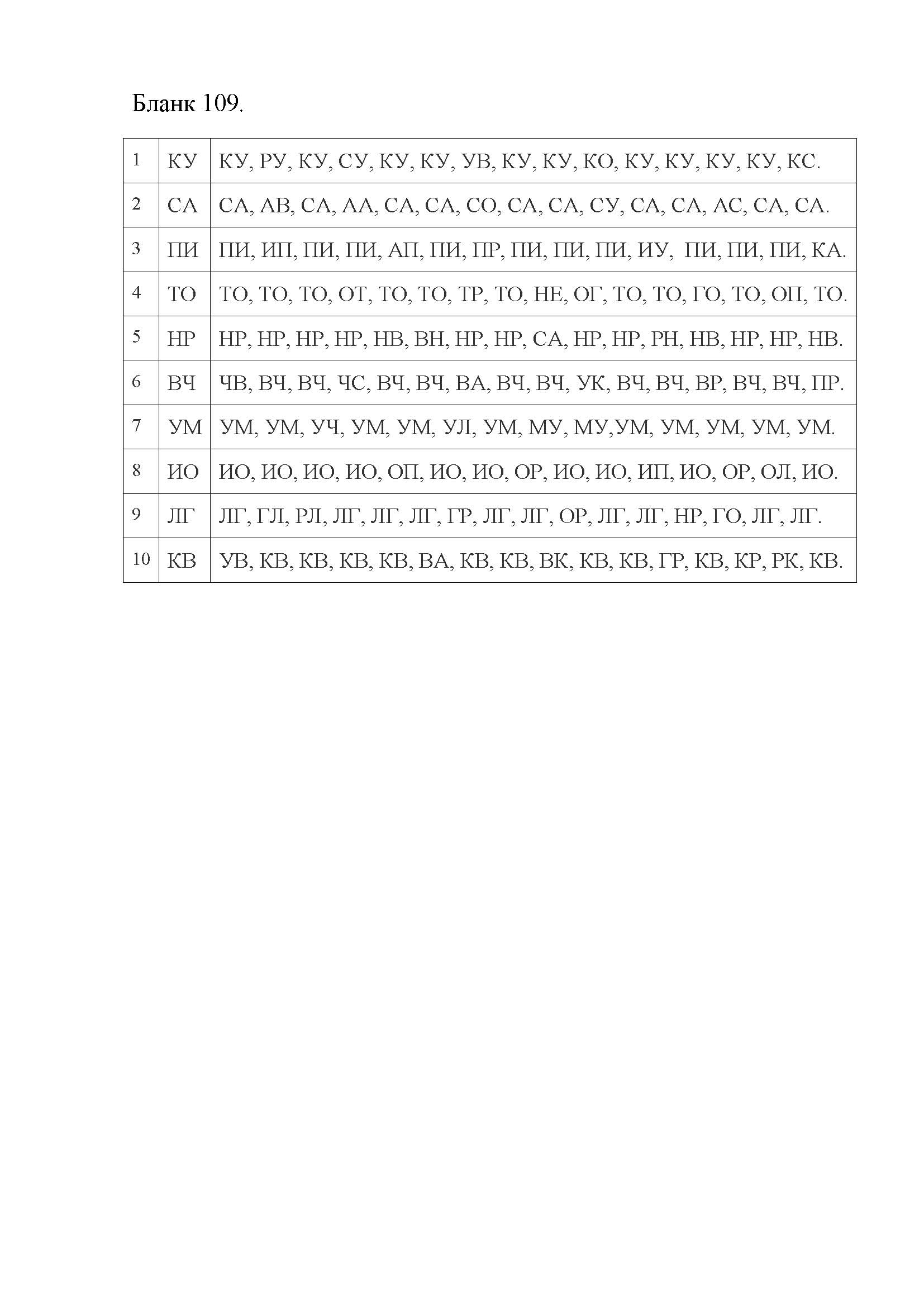 